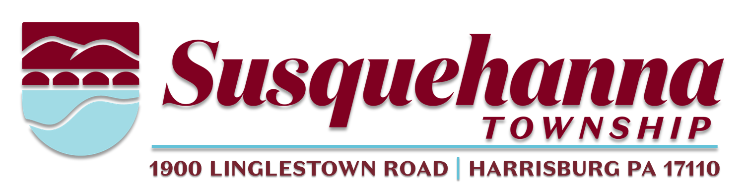 Committee Members in Attendance: 	Richard Norford-Ward 1Allen Daugherty-Ward Mark Jacobs – Ward 8Tanya Ward – Ward 9Township Staff in Attendance:	Director of Parks and Recreations, Doug Knauss	Carl Hisiro – Commissioner, Ward 3	AGENDA ITEM #1	CALL TO ORDERThe meeting was called to order by Richard. AGENDA ITEM #2	APPROVAL OF THE MINUTESThe May and June minutes were tabled, as we did not have a quorum.AGENDA ITEM #3	COMMISSIONER COMMENTSThere were no commissioner comments at this time.AGENDA ITEM #4	COURTESY OF THE FLOORGirl Scout Lilly Barowski presented a tree planting project to the RAC.Lilly has proposed to plant 15 trees at Boyd and Edgemont parks.The planting would take roughly half a day to complete.Doug plans for this to take place in September or October.This project will come at no cost to the township.A township resident expressed interest in having the basketball court and playground rebuilt at Shutt Mill Park.Doug recommended how the resident could bring this to the attention of the Board.AGENDA ITEM #5	GENERAL UPDATEOld BusinessBoyd Park Phase 2The designs should be ready by the end of August to present to DCNR.Once approved, this can go back out to bid.Wedgewood Hills Master PlanningThere will be a September presentation to the Board.There has been discussion of a phasing plan and prices related to that plan.Bicycle, Pedestrian, Greenway PlanThe plan is underway, with all interviews now completed.The Community Bike Ride is scheduled for 9/9.The next steering committee meeting is scheduled for 9/13.The next open house is scheduled for 10/24. CAGA Peer to PeerThis grant is moving along well.There was a CAGA board meeting held in August to discuss next steps.Latshmere Pool Peer-to-Peer GrantThere are 3 potential consultants for the grant.Doug is leaning towards Tonya Brown.The RAC made a motion to recommend Tonya as the consultant to the Board.Edgemont ADA Accessibility Design ProposalConstruction is set to start in late August.This should take roughly 2 to 3 weeks to complete, depending on weather.Park AmenitiesWe are coordinating with Public Works to schedule some time to have everything completed.Updating Park RulesDoug went over the new park and facility rules with the RAC.There will be a few changes made before they are made final. New BusinessPossible Logan Farm Park WorkThe donor of the land has expressed interest in doing more work at the park.Additional funds may be donated to build a pavilion. AGENDA ITEM #6	ADJOURNMENTRichard adjourned the meeting.